3. SZELLEMI TERMÉKM7:A FÉNY VONZZÁSÁBAN: POLARIZÁCIÓa „Fenntartható fejlődési cél kihívások a városomban” sorozathozKöszönetnyilvánítás: az ebben a modulban felhasznált terepi tevékenységeket Dr. Kriska György, Dr. Karkus Zsolt és Dr. Kriskáné Gánóczy Anita fejlesztette, kutatta és publikálta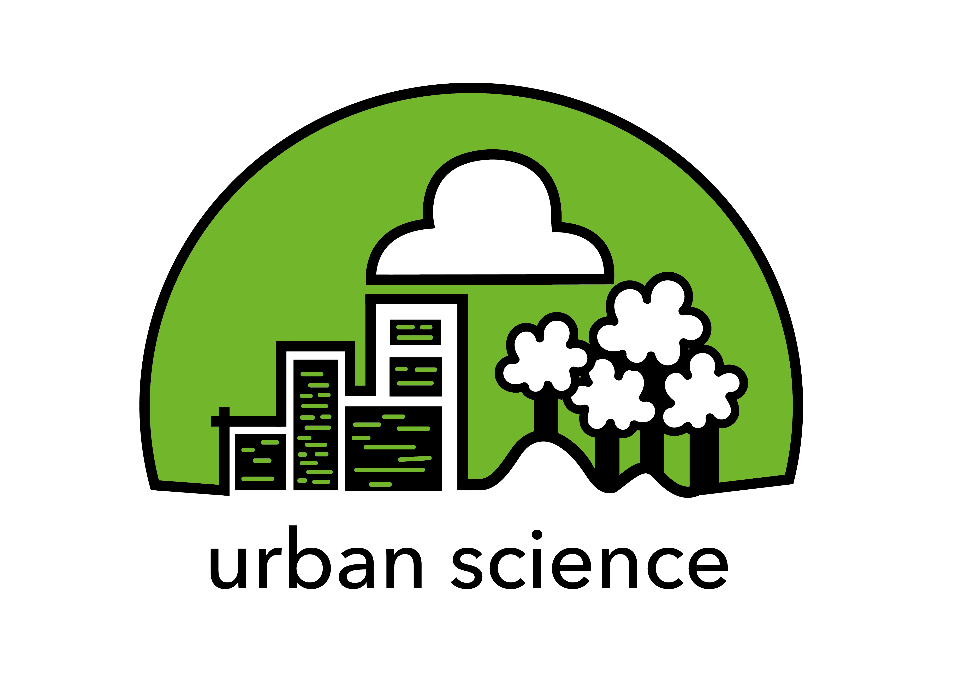 Készült az Urban Science:Vonzó természettudomány, fenntartható városok kialakításacímű projektben, az Európai Unió Erasmus+ programjának társfinanszírozásával Az Európai Bizottság e kiadvány elkészítéséhez nyújtott támogatása nem jelenti olyan tartalom jóváhagyását, amely csak a szerzők véleményét tükrözi, illetve a Bizottság nem tehető felelőssé az abban szereplő információk bármilyen felhasználásáért. TANULÁSI-TANÍTÁSI MODUL (M7)A FÉNY VONZÁSÁBAN: POLARIZÁCIÓ„Azt gondolnánk, hogy a város épített környezete nem az a hely, ahol terepi munkát végezhetünk a tanulókkal ökológiából. Ezzel a modullal ezt meg tudtam csinálni Budapest közepén!”(Zoltán, biológia szakos tanár)A modul tevékenységei a tanulási ciklus 5E modellje szerint épülnek fel.Kapcsolódó fenntartható fejlődési célok (SDG-k):Erős kapcsolat: SDG 6: A vízhez és a köztisztasághoz való hozzáférés biztosítása mindenki számára és fenntartható víz- és szennyvízgazdálkodás, SDG9: Ellenállóképes infrastruktúra kiépítése, inkluzív és fenntartható iparosítás elősegítése és az innováció ösztönzése, SDG11: Befogadó, biztonságos, ellenállóképes és fenntartható városok és egyéb települések kialakításaKapcsolat: SDG12: Fenntartható fogyasztási és termelési módok kialakítása, SDG15: A szárazföldi ökoszisztémák védelme, helyreállítása és fenntartható használatának elősegítése, fenntartható erdőgazdálkodás, sivatagosodás megfékezése, a talaj állapotromlásának megállítása és visszafordítása, a biológiai sokféleség eltűnésének megfékezéseEz a modul akár külön, akár a Vissza a jövőbe: Éghajlatváltozás modul által bevezetett kerettörténeten belül használható. A játékosítás (gamifikáció) pontszáma olyan javaslat, amelyet a tanárok módosíthatnak az általuk ekőtérbe helyezett pedagógiai forgatókönyv szerint.BevezetésA fényszennyezés fogalma elsősorban a városok éjszakai fényképeivel függ össze. E lenyűgöző dekorációk mellett a sötét, de fényes felületek ökológiai csapdákként is működhetnek.A talaj felszínén lévő mesterséges fények éjszakai megvilágításának légköri visszaverődése kezdetben ártalmatlan jelenségnek számított, ám a közvilágítás elterjedésével a mesterséges fény káros hatással volt az élővilágra is, amely például bizonyos rovarok tömeges megsemmisítésében, a táplálékláncok és élőhelyek károsításában is megmutatkozik.Emellett az emberi szem számára nem látható, de megfigyelhető jelenség, az úgynevezett fénypolarizáció miatt néhány sötét és csillogó felület (például aszfaltozott utak, fekete karosszériák, fekete sírkövek, üvegfalú épületek, olajmedencék, vízszintes napelemek, fekete mezőgazdasági műanyag fóliák) tömegesen vonzhatják és elpusztíthatják a vízrovarokat. Ennek oka a vízi rovarok pozitív polarotaxisa (vonzódás a vízszintesen poláris fényhez) és a sötét felületeket visszatükröző fény okozta reflexiós fény polarizációja. Több mint 300 vízi rovarfajról ismert pozitív polarotaxisa, mivel ezek a visszaverődött fény vízszintes polarizációja alapján a víz felszínén vízi élőhelyeket keresnek. Így ezekre a rovarokra hatással van a széles körben elterjedt ökológiai csapda, az úgynevezett poláris fényszennyezés, amelyek elsősorban  magasan és vízszintesen elhelyezkedő mesterségesen polarizáló felületeknek köszönhetők. Ezek hasonlítanak a természetes víz produkélta fényjelenségekre, ezért vonzzák ezeket a rovarokat. Így hatást gyakorolnak a rovarállomány túlélési esélyeire és (ennek következményeként) a városi ökoszisztémákra.Ebben a modulban a tanulók a polarotaxissal kapcsolatban vizsgálódnak. Érdemes tájékozódni arról, hogy mely fajok érintettek és mikor várható a szaporodási időszakuk. Például Magyarországon (és számos más európai országban) egy szövőtegzest, a Hydropsyche pellucidulát (https://www.naturespot.org.uk/species/hydropsyche-pellucidula) különösen vonzza a polarizált fény, és jól megfigyelhető tömegek a folyóparti épületek mentén május – júniusban.A modul akkor működik a legjobban, ha eélrhető távolságban folyóparti épületek vagy szabadtéri autóparkolók vannak, esetleg temetők, vagy aszfaltos felületek állnak rendelkezésre, lehetőleg májusban vagy júniusban. Más fajokkal is jó megfigyeléseket lehet tenni (a szakirodalomban több mint 300 szerepel!) Azonban a masszív, fényes sötét felületekkel rendelkező különböző tereptárgyak is választhatók.Tanulási céloka tanulók figyelmének felhívása a fényszennyezésrea fény jellemzőinek és  és a polarizáció jelenségének megértésea táplálékhálózatok megismerése és az ökológia néhány alapelvének megértése a természettudományi kompetenciák fejlesztése terén: adatgyűjtés, adatfeldolgozás, adatok összehasonlítása, okozati összefüggések, jelenségek megfigyelésekognitív képességek fejlesztése a szociális kompetenciákban: problémamegoldás, kritikai gondolkodás, kreativitáskommunikációs kompetenciák fejlesztése: bizonyítékokon alapuló állítások kialakítása és véleménynyilvánítás, eredmények közlésea tanulók ösztönzése saját nézőpontjának kialakítására tudományos bizonyítékok és tudás alapjántényeken alapuló érvelés használata a téma megvitatásáhozTanulási eredményeka tanulók felismerik a megértik a fény és a polarizált fény tulajdonságaita tanulók elmélyítik ismereteiket a városi ökoszisztémákróla tanulók ismereteket szereznek a fényszennyezésrőla tanulók énhatékonysága fejlődik a terepi megfigyelésben és az adatfeldolgozásbana tanulók gyakorolják a tudományos adatokkal való munkáta tanulók gyakorolják ötleteik bemutatását és közléséta tanulók felelősséget vállalnak a környezetük irántA tevékenységek időkerete90 perc (2 x 45 perc) + leglább 30 perv megfigyelés terepen, alkonyatkorA tevékenységek leírása(az 5E modell szerint)ÉrdeklődésBevezetés:Még mindig S. városban vagyunk. (Bármilyen városnevet lehet használni, akár még a valósat is, ahol tanulnak.)  Ha a csapatok ma jól dolgoznak, a város tehet egy lépést a fenntarthatóvá válás feléHa nem sikerül, minden marad úgy, ahogy a munkánk elején volt.(A csapatok ugyanazok lehetnek az egész Urban Science tanulási folyamat során: ebben az esetben a kerettörténet játék részeinek egyes egyedi pontjai összeadva adják a csapatpontokat.)Az embereket természetesen vonzzák a ragyogó és fényes tárgyak. Valószínűleg ez az egyik oka annak, hogy a 2020-as években ennyi üvegfelület volt az épületeken. Szerintetek jó, ha üvegfelületek vannak az épületeken?A tanulók pro és kontra érv ötleteket gyűjtenek az épületek üvegfelületeiről: TPS gyakorlat (lásd: https://urbanscience.blog/2020/08/25/tps/ ) – 5 percElköteleződésÓriási különbség van abban, hogy az állatok és az emberek hogyan látják ezeket a tárgyakat. Ezt fedezzük fel itt.A fénynek van egy olyan jellemzője, amelyet sok állat érzékel, de amely az emberi szem számára láthatatlan: a fény polarizációja. Valószínűleg az emlősöknél és az embereknél az evolúció során nem alakult ki a polarizáció látásának képessége, mivel a fejlett agy miatt nem volt rá szükség. De a fény polarizációja sok hasznos információt hordoz, és az emberek biológiai hiányosságaik leküzdésére technikai eszközöket fejlesztettek ki, amelyekkel a fény polarizációja kimutatható és mérhető. A legyegyszerűbb eszköz, amely a fény polarizációját az emberi szem számára láthatóvá teszi, a lineáris polárszűrő. Ez a szűrő csökkenti a nem fémes fényvisszaverő felületek tükröződését és erős visszaverődését, ami tisztább és intenzívebb színeket eredményez a vizsgált felületen.A tanulók séta során vizsgálják meg a polarizált fényt lineáris polárszűrőkkel. Mindenekelőtt meggyőződnek arról, hogy létezik a jelenség: fehér háttérrel ellátott, okostelefonjukkal (vagy képernyőjükkel), átlátszó műanyag tárgyakkal és 3D-s szemüveggel vizsgálják a polarizált fényt. – 5 percPéldák:https://hackaday.com/2014/01/07/homemade-polariscope-is-super-easy-to-make/ https://digital-photography-school.com/make-funky-images-plastic-objects-polarizing-filter/ Ugyanazon berendezéssel körülnézhetnek – 5 perc alattPélda:https://www.youtube.com/watch?v=Z9vvFxVlUhY Ezután a tanulók elkészítik a polárszűrőket – 5 percPélda: https://www.youtube.com/watch?v=ObdcScUEICM Ezután a tanulók sétát tesznek a városban, és megfigyelik a polarizált fényt. - 25 percA terepi megfigyelés és a megfigyelési lapok megbeszélése - 5 percA tevékenység alkonyatkor folytatódik.A tanulók egy kiválasztott épületnél találkoznak, körbejárják, a rögzítik rovar megfigyeléseiket: például milyen szinten és milyen intenzitással zajlik a rajzás, hogyan viselkednek a rovarok az üvegablakokon. Ha lehetséges (hozzáférhető), érdemes az épület belsejéből (az üvegablakok másik oldaláról is) figyelemmel kísérni a jelenséget, és néhány külső és belső ablakfelületről jegyzeteket készíteni. A munkalapot is felhasználhatják a polirizáló objektum és a tegzesek lehetséges rajzásának megfigyelésére. A hallgatók lehetőség szerint más fajokat is megfigyelnek. – 30 perc + esetleges hosszabbításÉrv-gyűjtésA tanulók 4 fős csapatokban dolgoznak, és megbeszélik az egyéni terepi megfigyelési lapjaikat. Eredményeiket rajzokkal és magyarázatokkal együtt mutatják be. - 10 percBeszélgetés - 5 percHa történt ilyen megfigyelés, válaszolnak a kérdésre:Hogyan lehet megmagyarázni, hogy az épületnél megjelenő, a tegzesekkel táplálkozó madarak közül egy nagyobb testű, nem kifejezetten rovarevő faj, a szarka jelenléte vált dominánssá a barázdabillegetőkkel, széncinegékkel és házi verebekkel szemben? (A három kistestű madárfajnál jóval nagyobb szarka könnyedén elzavarja az épület környékéről a számára táplálékkonkurensnek számító kisebb madarakat. Másrészt a szóban forgó három madárfaj eltűnése a szarka fészekrabló viselkedésével is magyarázható, amely során nemcsak az idegen fészkekben talált tojásokat, hanem a madárfi ókákat is elfogyasztja.)Ha nem történtek ilyen megfigyelések, akkor a kapcsolódó egyéb biológiai jelenségek megvitatása, például a zebramintáé.ElmélyülésArgumentációs játék:Egy új építész fényes üveg épületet tervez a folyópartra. VAGY: Az önkormányzat úgy dönt, hogy napelemeket helyez el a folyóparti épületeknél. Tudományos bizonyítékok és érvek felhasználásával a tanulók akváriumgyakorlat során (lásd: https://urbanscience.blog/2020/08/25/akvariumbeszelgetes/  – de más forma is elképzelhető!) megvitatják, hogy támogathatják-e az ötletet. – 10 percTipp:Kezdő csoportnál használja az ismétlődő technikát vagy a tavi módszert (lásd: https://urbanscience.blog/2020/08/25/a-tavi-modszer/):A beszélgetőtársak körül az éppen beszélőnek van egy tárgy (pl. ceruza) a kezében. Elmondják álláspontjukat. Aztán továbbadja a ceruzát a másiknak, aki megismétli a véleményét. Ha helyes volt, és a társa elfogadja az összegzést, akkor a társának visszaadja a tárgyat, és válthatnak. Ha nem, akkor a gyakorlatot addig folytatják, amíg a másik elfogadja az összegzést, és csak ezután léphetnek elő a saját érveikkel. Ez a gyakorlat hosszabb, de javítja a hallgatási készségeket, és a veszekedésekről a viták és az érvelés irányába mozog.Akváriumgyakorlat:A tanulók a polarizált fényszennyezésről és arról beszélnek, hogy miként lehetne csökkenteni a nemkívánatos hatásokat. – 10 percÉrtékelésA hőmérő technikával a hallgatók 5 perc alatt megadják álláspontjukat arról, szükséges-e polarizáló felületeket tenni a városokba.Az önértékelési lap segítségével a tanulók értékelik tanulásukat – 5 percForrásokhttp://www.eltereader.hu/media/2016/09/Kriska_Polaros-feny_ajanlo_READER.pdfhttps://arago.elte.hu/sites/default/files/VerticalGlassPol_AO.pdfhttps://books.google.hu/books?id=5g0fBQAAQBAJ&pg=PA451&lpg=PA451&dq=polarotaxis+cities+insects&source=bl&ots=mZzDCz9xXZ&sig=ACfU3U1CmoLKGW-Pg4yD7qhk70rNBrz94w&hl=fr&sa=X&ved=2ahUKEwi_xN_q6ankAhXDpIsKHbJoDlwQ6AEwGnoECAkQAQ#v=onepage&q=polarotaxis%20cities%20insects&f=falsehttps://link.springer.com/article/10.1007%2Fs00114-008-0345-4http://bszm.elte.hu/Kriska_Karkus_konyv.pdf (314-32 oldal). A munkalap az alábbi kiadvány alapján készült: Kriska és Karkus, http://bszm.elte.hu/Kriska_Karkus_konyv.pdf (314-32. oldal)Pontozótábla:Polarizáció: terepi munkalapPolarizáció: terepi munkalapPolarizáció: terepi munkalapPolarizáció: terepi munkalapPolarizáció: terepi munkalapPolarizáció: terepi munkalapPolarizáció: terepi munkalapPolarizáció: terepi munkalapPolarizáció: terepi munkalapPolarizáció: terepi munkalapPolarizáció: terepi munkalapPolarizáció: terepi munkalapPolarizáció: terepi munkalapPolarizáció: terepi munkalapPolarizáció: terepi munkalapPolarizáció: terepi munkalapPolarizáció: terepi munkalapMegfigyelések a polarizált fényrőlMegfigyelések a polarizált fényrőlMegfigyelések a polarizált fényrőlMegfigyelések a polarizált fényrőlMegfigyelések a polarizált fényrőlMegfigyelések a polarizált fényrőlMegfigyelések a polarizált fényrőlMegfigyelések a polarizált fényrőlMegfigyelések a polarizált fényrőlMegfigyelések a polarizált fényrőlMegfigyelések a polarizált fényrőlMegfigyelések a polarizált fényrőlMegfigyelések a polarizált fényrőlMegfigyelések a polarizált fényrőlMegfigyelések a polarizált fényrőlMegfigyelések a polarizált fényrőlMegfigyelések a polarizált fényről1.Lineáris polárszűrővel vizsgáld meg, hogy az épület egyes részei a visszavert fényt mennyire és milyen rezgéssíkkal polarizálják.Lineáris polárszűrővel vizsgáld meg, hogy az épület egyes részei a visszavert fényt mennyire és milyen rezgéssíkkal polarizálják.Lineáris polárszűrővel vizsgáld meg, hogy az épület egyes részei a visszavert fényt mennyire és milyen rezgéssíkkal polarizálják.Lineáris polárszűrővel vizsgáld meg, hogy az épület egyes részei a visszavert fényt mennyire és milyen rezgéssíkkal polarizálják.Lineáris polárszűrővel vizsgáld meg, hogy az épület egyes részei a visszavert fényt mennyire és milyen rezgéssíkkal polarizálják.Lineáris polárszűrővel vizsgáld meg, hogy az épület egyes részei a visszavert fényt mennyire és milyen rezgéssíkkal polarizálják.Lineáris polárszűrővel vizsgáld meg, hogy az épület egyes részei a visszavert fényt mennyire és milyen rezgéssíkkal polarizálják.Lineáris polárszűrővel vizsgáld meg, hogy az épület egyes részei a visszavert fényt mennyire és milyen rezgéssíkkal polarizálják.Lineáris polárszűrővel vizsgáld meg, hogy az épület egyes részei a visszavert fényt mennyire és milyen rezgéssíkkal polarizálják.Lineáris polárszűrővel vizsgáld meg, hogy az épület egyes részei a visszavert fényt mennyire és milyen rezgéssíkkal polarizálják.Lineáris polárszűrővel vizsgáld meg, hogy az épület egyes részei a visszavert fényt mennyire és milyen rezgéssíkkal polarizálják.Lineáris polárszűrővel vizsgáld meg, hogy az épület egyes részei a visszavert fényt mennyire és milyen rezgéssíkkal polarizálják.Lineáris polárszűrővel vizsgáld meg, hogy az épület egyes részei a visszavert fényt mennyire és milyen rezgéssíkkal polarizálják.Lineáris polárszűrővel vizsgáld meg, hogy az épület egyes részei a visszavert fényt mennyire és milyen rezgéssíkkal polarizálják.Lineáris polárszűrővel vizsgáld meg, hogy az épület egyes részei a visszavert fényt mennyire és milyen rezgéssíkkal polarizálják.Lineáris polárszűrővel vizsgáld meg, hogy az épület egyes részei a visszavert fényt mennyire és milyen rezgéssíkkal polarizálják.1.(fénykép vagy rajz)(fénykép vagy rajz)(fénykép vagy rajz)(fénykép vagy rajz)(fénykép vagy rajz)(fénykép vagy rajz)(leírás)(leírás)(leírás)(leírás)(leírás)(leírás)(leírás)(leírás)(leírás)(leírás)2.Polarizálóképessége alapján rangsorold az egyes épületelemeket! A polárosabb fényt visszaverő elemeket jelöld nagyobb számmal (1–4)Polarizálóképessége alapján rangsorold az egyes épületelemeket! A polárosabb fényt visszaverő elemeket jelöld nagyobb számmal (1–4)Polarizálóképessége alapján rangsorold az egyes épületelemeket! A polárosabb fényt visszaverő elemeket jelöld nagyobb számmal (1–4)Polarizálóképessége alapján rangsorold az egyes épületelemeket! A polárosabb fényt visszaverő elemeket jelöld nagyobb számmal (1–4)Polarizálóképessége alapján rangsorold az egyes épületelemeket! A polárosabb fényt visszaverő elemeket jelöld nagyobb számmal (1–4)Polarizálóképessége alapján rangsorold az egyes épületelemeket! A polárosabb fényt visszaverő elemeket jelöld nagyobb számmal (1–4)Polarizálóképessége alapján rangsorold az egyes épületelemeket! A polárosabb fényt visszaverő elemeket jelöld nagyobb számmal (1–4)Polarizálóképessége alapján rangsorold az egyes épületelemeket! A polárosabb fényt visszaverő elemeket jelöld nagyobb számmal (1–4)Polarizálóképessége alapján rangsorold az egyes épületelemeket! A polárosabb fényt visszaverő elemeket jelöld nagyobb számmal (1–4)Polarizálóképessége alapján rangsorold az egyes épületelemeket! A polárosabb fényt visszaverő elemeket jelöld nagyobb számmal (1–4)Polarizálóképessége alapján rangsorold az egyes épületelemeket! A polárosabb fényt visszaverő elemeket jelöld nagyobb számmal (1–4)Polarizálóképessége alapján rangsorold az egyes épületelemeket! A polárosabb fényt visszaverő elemeket jelöld nagyobb számmal (1–4)Polarizálóképessége alapján rangsorold az egyes épületelemeket! A polárosabb fényt visszaverő elemeket jelöld nagyobb számmal (1–4)Polarizálóképessége alapján rangsorold az egyes épületelemeket! A polárosabb fényt visszaverő elemeket jelöld nagyobb számmal (1–4)Polarizálóképessége alapján rangsorold az egyes épületelemeket! A polárosabb fényt visszaverő elemeket jelöld nagyobb számmal (1–4)Polarizálóképessége alapján rangsorold az egyes épületelemeket! A polárosabb fényt visszaverő elemeket jelöld nagyobb számmal (1–4)2.Fényes, világos homlokzati felületFényes, világos homlokzati felületFényes, világos homlokzati felületFényes, világos homlokzati felületSötét színű, fényes homlokzati felületSötét színű, fényes homlokzati felületSötét színű, fényes homlokzati felületSötét színű, fényes homlokzati felületSötét színű, fényes homlokzati felületSötét színű, fényes homlokzati felületFehér függönyös ablakFehér függönyös ablakFehér függönyös ablakSötét üvegfelületű, függöny nélküli ablakSötét üvegfelületű, függöny nélküli ablakSötét üvegfelületű, függöny nélküli ablak2.Tegzesek megfigyelése az épületen kívül éd belülTegzesek megfigyelése az épületen kívül éd belülTegzesek megfigyelése az épületen kívül éd belülTegzesek megfigyelése az épületen kívül éd belülTegzesek megfigyelése az épületen kívül éd belülTegzesek megfigyelése az épületen kívül éd belülTegzesek megfigyelése az épületen kívül éd belülTegzesek megfigyelése az épületen kívül éd belülTegzesek megfigyelése az épületen kívül éd belülTegzesek megfigyelése az épületen kívül éd belülTegzesek megfigyelése az épületen kívül éd belülTegzesek megfigyelése az épületen kívül éd belülTegzesek megfigyelése az épületen kívül éd belülTegzesek megfigyelése az épületen kívül éd belülTegzesek megfigyelése az épületen kívül éd belülTegzesek megfigyelése az épületen kívül éd belülTegzesek megfigyelése az épületen kívül éd belül3.Hogyan viselkednek a tegzesrajok?Hogyan viselkednek a tegzesrajok?Hogyan viselkednek a tegzesrajok?Hogyan viselkednek a tegzesrajok?Hogyan viselkednek a tegzesrajok?Hogyan viselkednek a tegzesrajok?Hogyan viselkednek a tegzesrajok?Hogyan viselkednek a tegzesrajok?Hogyan viselkednek a tegzesrajok?Hogyan viselkednek a tegzesrajok?Hogyan viselkednek a tegzesrajok?Hogyan viselkednek a tegzesrajok?Hogyan viselkednek a tegzesrajok?Hogyan viselkednek a tegzesrajok?Hogyan viselkednek a tegzesrajok?Hogyan viselkednek a tegzesrajok?3.(fénykép vagy rajz)(fénykép vagy rajz)(fénykép vagy rajz)(fénykép vagy rajz)(fénykép vagy rajz)(fénykép vagy rajz)(leírás)(leírás)(leírás)(leírás)(leírás)(leírás)(leírás)(leírás)(leírás)(leírás)4.Nagyjából mennyi tegzes egyed alkot csoportokat az épület ablakai előtt?Nagyjából mennyi tegzes egyed alkot csoportokat az épület ablakai előtt?Nagyjából mennyi tegzes egyed alkot csoportokat az épület ablakai előtt?Nagyjából mennyi tegzes egyed alkot csoportokat az épület ablakai előtt?Nagyjából mennyi tegzes egyed alkot csoportokat az épület ablakai előtt?Nagyjából mennyi tegzes egyed alkot csoportokat az épület ablakai előtt?Nagyjából mennyi tegzes egyed alkot csoportokat az épület ablakai előtt?Nagyjából mennyi tegzes egyed alkot csoportokat az épület ablakai előtt?Nagyjából mennyi tegzes egyed alkot csoportokat az épület ablakai előtt?Nagyjából mennyi tegzes egyed alkot csoportokat az épület ablakai előtt?Nagyjából mennyi tegzes egyed alkot csoportokat az épület ablakai előtt?Nagyjából mennyi tegzes egyed alkot csoportokat az épület ablakai előtt?Nagyjából mennyi tegzes egyed alkot csoportokat az épület ablakai előtt?Nagyjából mennyi tegzes egyed alkot csoportokat az épület ablakai előtt?Nagyjából mennyi tegzes egyed alkot csoportokat az épület ablakai előtt?Nagyjából mennyi tegzes egyed alkot csoportokat az épület ablakai előtt?4.(fénykép vagy rajz)(fénykép vagy rajz)(fénykép vagy rajz)(fénykép vagy rajz)(fénykép vagy rajz)(fénykép vagy rajz)(leírás)(leírás)(leírás)(leírás)(leírás)(leírás)(leírás)(leírás)(leírás)(leírás)5.Figyelj meg 4 viselkedést.Figyelj meg 4 viselkedést.Figyelj meg 4 viselkedést.Figyelj meg 4 viselkedést.Figyelj meg 4 viselkedést.Figyelj meg 4 viselkedést.Figyelj meg 4 viselkedést.Figyelj meg 4 viselkedést.Figyelj meg 4 viselkedést.Figyelj meg 4 viselkedést.Figyelj meg 4 viselkedést.Figyelj meg 4 viselkedést.Figyelj meg 4 viselkedést.Figyelj meg 4 viselkedést.Figyelj meg 4 viselkedést.Figyelj meg 4 viselkedést.5.(fénykép vagy rajz)(fénykép vagy rajz)(fénykép vagy rajz)(fénykép vagy rajz)(fénykép vagy rajz)(fénykép vagy rajz)(leírás)(leírás)(leírás)(leírás)(leírás)(leírás)(leírás)(leírás)(leírás)(leírás)5.leszáll az üvegfelületreleszáll az üvegfelületreleszáll az üvegfelületreleszáll az üvegfelületrepárzáspárzáspárzáspárzáspárzáspárzásséta az üvegfelületenséta az üvegfelületenséta az üvegfelületenfelrepül az üvegfelületrőlfelrepül az üvegfelületrőlfelrepül az üvegfelületről6.Telefon zoom vagy binokuláris távcsősegítségével számold meg 10-10 azonos felületű, világos és sötét színű homlokzatelemen a leszállt tegzeseket és kopulákat! Az eredményeket foglalja táblázatba!Telefon zoom vagy binokuláris távcsősegítségével számold meg 10-10 azonos felületű, világos és sötét színű homlokzatelemen a leszállt tegzeseket és kopulákat! Az eredményeket foglalja táblázatba!Telefon zoom vagy binokuláris távcsősegítségével számold meg 10-10 azonos felületű, világos és sötét színű homlokzatelemen a leszállt tegzeseket és kopulákat! Az eredményeket foglalja táblázatba!Telefon zoom vagy binokuláris távcsősegítségével számold meg 10-10 azonos felületű, világos és sötét színű homlokzatelemen a leszállt tegzeseket és kopulákat! Az eredményeket foglalja táblázatba!Telefon zoom vagy binokuláris távcsősegítségével számold meg 10-10 azonos felületű, világos és sötét színű homlokzatelemen a leszállt tegzeseket és kopulákat! Az eredményeket foglalja táblázatba!Telefon zoom vagy binokuláris távcsősegítségével számold meg 10-10 azonos felületű, világos és sötét színű homlokzatelemen a leszállt tegzeseket és kopulákat! Az eredményeket foglalja táblázatba!Telefon zoom vagy binokuláris távcsősegítségével számold meg 10-10 azonos felületű, világos és sötét színű homlokzatelemen a leszállt tegzeseket és kopulákat! Az eredményeket foglalja táblázatba!Telefon zoom vagy binokuláris távcsősegítségével számold meg 10-10 azonos felületű, világos és sötét színű homlokzatelemen a leszállt tegzeseket és kopulákat! Az eredményeket foglalja táblázatba!Telefon zoom vagy binokuláris távcsősegítségével számold meg 10-10 azonos felületű, világos és sötét színű homlokzatelemen a leszállt tegzeseket és kopulákat! Az eredményeket foglalja táblázatba!Telefon zoom vagy binokuláris távcsősegítségével számold meg 10-10 azonos felületű, világos és sötét színű homlokzatelemen a leszállt tegzeseket és kopulákat! Az eredményeket foglalja táblázatba!Telefon zoom vagy binokuláris távcsősegítségével számold meg 10-10 azonos felületű, világos és sötét színű homlokzatelemen a leszállt tegzeseket és kopulákat! Az eredményeket foglalja táblázatba!Telefon zoom vagy binokuláris távcsősegítségével számold meg 10-10 azonos felületű, világos és sötét színű homlokzatelemen a leszállt tegzeseket és kopulákat! Az eredményeket foglalja táblázatba!Telefon zoom vagy binokuláris távcsősegítségével számold meg 10-10 azonos felületű, világos és sötét színű homlokzatelemen a leszállt tegzeseket és kopulákat! Az eredményeket foglalja táblázatba!Telefon zoom vagy binokuláris távcsősegítségével számold meg 10-10 azonos felületű, világos és sötét színű homlokzatelemen a leszállt tegzeseket és kopulákat! Az eredményeket foglalja táblázatba!Telefon zoom vagy binokuláris távcsősegítségével számold meg 10-10 azonos felületű, világos és sötét színű homlokzatelemen a leszállt tegzeseket és kopulákat! Az eredményeket foglalja táblázatba!Telefon zoom vagy binokuláris távcsősegítségével számold meg 10-10 azonos felületű, világos és sötét színű homlokzatelemen a leszállt tegzeseket és kopulákat! Az eredményeket foglalja táblázatba!6.(fénykép vagy rajz)(fénykép vagy rajz)(fénykép vagy rajz)(fénykép vagy rajz)(fénykép vagy rajz)(fénykép vagy rajz)(leírás)(leírás)(leírás)(leírás)(leírás)(leírás)(leírás)(leírás)(leírás)(leírás)6.SÖTÉT HOMLOKZATI ELEMEK – összes egyed:SÖTÉT HOMLOKZATI ELEMEK – összes egyed:SÖTÉT HOMLOKZATI ELEMEK – összes egyed:SÖTÉT HOMLOKZATI ELEMEK – összes egyed:SÖTÉT HOMLOKZATI ELEMEK – összes egyed:SÖTÉT HOMLOKZATI ELEMEK – összes egyed:SÖTÉT HOMLOKZATI ELEMEK – összes egyed:SÖTÉT HOMLOKZATI ELEMEK – összes egyed:SÖTÉT HOMLOKZATI ELEMEK – összes egyed:SÖTÉT HOMLOKZATI ELEMEK – összes egyed:SÖTÉT HOMLOKZATI ELEMEK – összes egyed:SÖTÉT HOMLOKZATI ELEMEK – összes egyed:SÖTÉT HOMLOKZATI ELEMEK – összes egyed:SÖTÉT HOMLOKZATI ELEMEK – összes egyed:SÖTÉT HOMLOKZATI ELEMEK – összes egyed:SÖTÉT HOMLOKZATI ELEMEK – összes egyed:6.6.VILÁGOS HOMLOKZATI ELEMEK – összes egyed:VILÁGOS HOMLOKZATI ELEMEK – összes egyed:VILÁGOS HOMLOKZATI ELEMEK – összes egyed:VILÁGOS HOMLOKZATI ELEMEK – összes egyed:VILÁGOS HOMLOKZATI ELEMEK – összes egyed:VILÁGOS HOMLOKZATI ELEMEK – összes egyed:VILÁGOS HOMLOKZATI ELEMEK – összes egyed:VILÁGOS HOMLOKZATI ELEMEK – összes egyed:VILÁGOS HOMLOKZATI ELEMEK – összes egyed:VILÁGOS HOMLOKZATI ELEMEK – összes egyed:VILÁGOS HOMLOKZATI ELEMEK – összes egyed:VILÁGOS HOMLOKZATI ELEMEK – összes egyed:VILÁGOS HOMLOKZATI ELEMEK – összes egyed:VILÁGOS HOMLOKZATI ELEMEK – összes egyed:VILÁGOS HOMLOKZATI ELEMEK – összes egyed:VILÁGOS HOMLOKZATI ELEMEK – összes egyed:6.7.Jellemezze az épületbe bejutott tegzesek viselkedését a nyitott bukóablakoknál!Jellemezze az épületbe bejutott tegzesek viselkedését a nyitott bukóablakoknál!Jellemezze az épületbe bejutott tegzesek viselkedését a nyitott bukóablakoknál!Jellemezze az épületbe bejutott tegzesek viselkedését a nyitott bukóablakoknál!Jellemezze az épületbe bejutott tegzesek viselkedését a nyitott bukóablakoknál!Jellemezze az épületbe bejutott tegzesek viselkedését a nyitott bukóablakoknál!Jellemezze az épületbe bejutott tegzesek viselkedését a nyitott bukóablakoknál!Jellemezze az épületbe bejutott tegzesek viselkedését a nyitott bukóablakoknál!Jellemezze az épületbe bejutott tegzesek viselkedését a nyitott bukóablakoknál!Jellemezze az épületbe bejutott tegzesek viselkedését a nyitott bukóablakoknál!Jellemezze az épületbe bejutott tegzesek viselkedését a nyitott bukóablakoknál!Jellemezze az épületbe bejutott tegzesek viselkedését a nyitott bukóablakoknál!Jellemezze az épületbe bejutott tegzesek viselkedését a nyitott bukóablakoknál!Jellemezze az épületbe bejutott tegzesek viselkedését a nyitott bukóablakoknál!Jellemezze az épületbe bejutott tegzesek viselkedését a nyitott bukóablakoknál!Jellemezze az épületbe bejutott tegzesek viselkedését a nyitott bukóablakoknál!7.(fénykép vagy rajz)(fénykép vagy rajz)(fénykép vagy rajz)(fénykép vagy rajz)(fénykép vagy rajz)(fénykép vagy rajz)(leírás)(leírás)(leírás)(leírás)(leírás)(leírás)(leírás)(leírás)(leírás)(leírás)8.Milyen hatások eredményezik a nyitott bukóablakok miatt csapdába esett rovarok tömeges pusztulását?Milyen hatások eredményezik a nyitott bukóablakok miatt csapdába esett rovarok tömeges pusztulását?Milyen hatások eredményezik a nyitott bukóablakok miatt csapdába esett rovarok tömeges pusztulását?Milyen hatások eredményezik a nyitott bukóablakok miatt csapdába esett rovarok tömeges pusztulását?Milyen hatások eredményezik a nyitott bukóablakok miatt csapdába esett rovarok tömeges pusztulását?Milyen hatások eredményezik a nyitott bukóablakok miatt csapdába esett rovarok tömeges pusztulását?Milyen hatások eredményezik a nyitott bukóablakok miatt csapdába esett rovarok tömeges pusztulását?Milyen hatások eredményezik a nyitott bukóablakok miatt csapdába esett rovarok tömeges pusztulását?Milyen hatások eredményezik a nyitott bukóablakok miatt csapdába esett rovarok tömeges pusztulását?Milyen hatások eredményezik a nyitott bukóablakok miatt csapdába esett rovarok tömeges pusztulását?Milyen hatások eredményezik a nyitott bukóablakok miatt csapdába esett rovarok tömeges pusztulását?Milyen hatások eredményezik a nyitott bukóablakok miatt csapdába esett rovarok tömeges pusztulását?Milyen hatások eredményezik a nyitott bukóablakok miatt csapdába esett rovarok tömeges pusztulását?Milyen hatások eredményezik a nyitott bukóablakok miatt csapdába esett rovarok tömeges pusztulását?Milyen hatások eredményezik a nyitott bukóablakok miatt csapdába esett rovarok tömeges pusztulását?Milyen hatások eredményezik a nyitott bukóablakok miatt csapdába esett rovarok tömeges pusztulását?8.(fénykép vagy rajz)(fénykép vagy rajz)(fénykép vagy rajz)(fénykép vagy rajz)(fénykép vagy rajz)(fénykép vagy rajz)(leírás)(leírás)(leírás)(leírás)(leírás)(leírás)(leírás)(leírás)(leírás)(leírás)9.Milyen intézkedésekkel lehet hatékonyan csökkenteni az épületbe jutó tegzesek számát?Milyen intézkedésekkel lehet hatékonyan csökkenteni az épületbe jutó tegzesek számát?Milyen intézkedésekkel lehet hatékonyan csökkenteni az épületbe jutó tegzesek számát?Milyen intézkedésekkel lehet hatékonyan csökkenteni az épületbe jutó tegzesek számát?Milyen intézkedésekkel lehet hatékonyan csökkenteni az épületbe jutó tegzesek számát?Milyen intézkedésekkel lehet hatékonyan csökkenteni az épületbe jutó tegzesek számát?Milyen intézkedésekkel lehet hatékonyan csökkenteni az épületbe jutó tegzesek számát?Milyen intézkedésekkel lehet hatékonyan csökkenteni az épületbe jutó tegzesek számát?Milyen intézkedésekkel lehet hatékonyan csökkenteni az épületbe jutó tegzesek számát?Milyen intézkedésekkel lehet hatékonyan csökkenteni az épületbe jutó tegzesek számát?Milyen intézkedésekkel lehet hatékonyan csökkenteni az épületbe jutó tegzesek számát?Milyen intézkedésekkel lehet hatékonyan csökkenteni az épületbe jutó tegzesek számát?Milyen intézkedésekkel lehet hatékonyan csökkenteni az épületbe jutó tegzesek számát?Milyen intézkedésekkel lehet hatékonyan csökkenteni az épületbe jutó tegzesek számát?Milyen intézkedésekkel lehet hatékonyan csökkenteni az épületbe jutó tegzesek számát?Milyen intézkedésekkel lehet hatékonyan csökkenteni az épületbe jutó tegzesek számát?9.(fénykép vagy rajz)(fénykép vagy rajz)(fénykép vagy rajz)(fénykép vagy rajz)(fénykép vagy rajz)(fénykép vagy rajz)(leírás)(leírás)(leírás)(leírás)(leírás)(leírás)(leírás)(leírás)(leírás)(leírás)Megfigyelések a táplálékhálózatokrólMegfigyelések a táplálékhálózatokrólMegfigyelések a táplálékhálózatokrólMegfigyelések a táplálékhálózatokrólMegfigyelések a táplálékhálózatokrólMegfigyelések a táplálékhálózatokrólMegfigyelések a táplálékhálózatokrólMegfigyelések a táplálékhálózatokrólMegfigyelések a táplálékhálózatokrólMegfigyelések a táplálékhálózatokrólMegfigyelések a táplálékhálózatokrólMegfigyelések a táplálékhálózatokrólMegfigyelések a táplálékhálózatokrólMegfigyelések a táplálékhálózatokrólMegfigyelések a táplálékhálózatokrólMegfigyelések a táplálékhálózatokrólMegfigyelések a táplálékhálózatokrólMegfigyelések a táplálékhálózatokról10.10.Az épület falainak áttanulmányozásával állapítsa meg, hogy milyen pókok és milyen zsákmányszerzési stratégiával vadásznak az épületnél megjelenő tegzesekre?Az épület falainak áttanulmányozásával állapítsa meg, hogy milyen pókok és milyen zsákmányszerzési stratégiával vadásznak az épületnél megjelenő tegzesekre?Az épület falainak áttanulmányozásával állapítsa meg, hogy milyen pókok és milyen zsákmányszerzési stratégiával vadásznak az épületnél megjelenő tegzesekre?Az épület falainak áttanulmányozásával állapítsa meg, hogy milyen pókok és milyen zsákmányszerzési stratégiával vadásznak az épületnél megjelenő tegzesekre?Az épület falainak áttanulmányozásával állapítsa meg, hogy milyen pókok és milyen zsákmányszerzési stratégiával vadásznak az épületnél megjelenő tegzesekre?Az épület falainak áttanulmányozásával állapítsa meg, hogy milyen pókok és milyen zsákmányszerzési stratégiával vadásznak az épületnél megjelenő tegzesekre?Az épület falainak áttanulmányozásával állapítsa meg, hogy milyen pókok és milyen zsákmányszerzési stratégiával vadásznak az épületnél megjelenő tegzesekre?Az épület falainak áttanulmányozásával állapítsa meg, hogy milyen pókok és milyen zsákmányszerzési stratégiával vadásznak az épületnél megjelenő tegzesekre?Az épület falainak áttanulmányozásával állapítsa meg, hogy milyen pókok és milyen zsákmányszerzési stratégiával vadásznak az épületnél megjelenő tegzesekre?Az épület falainak áttanulmányozásával állapítsa meg, hogy milyen pókok és milyen zsákmányszerzési stratégiával vadásznak az épületnél megjelenő tegzesekre?Az épület falainak áttanulmányozásával állapítsa meg, hogy milyen pókok és milyen zsákmányszerzési stratégiával vadásznak az épületnél megjelenő tegzesekre?Az épület falainak áttanulmányozásával állapítsa meg, hogy milyen pókok és milyen zsákmányszerzési stratégiával vadásznak az épületnél megjelenő tegzesekre?Az épület falainak áttanulmányozásával állapítsa meg, hogy milyen pókok és milyen zsákmányszerzési stratégiával vadásznak az épületnél megjelenő tegzesekre?Az épület falainak áttanulmányozásával állapítsa meg, hogy milyen pókok és milyen zsákmányszerzési stratégiával vadásznak az épületnél megjelenő tegzesekre?Az épület falainak áttanulmányozásával állapítsa meg, hogy milyen pókok és milyen zsákmányszerzési stratégiával vadásznak az épületnél megjelenő tegzesekre?Az épület falainak áttanulmányozásával állapítsa meg, hogy milyen pókok és milyen zsákmányszerzési stratégiával vadásznak az épületnél megjelenő tegzesekre?10.10.(fénykép vagy rajz)(fénykép vagy rajz)(fénykép vagy rajz)(fénykép vagy rajz)(fénykép vagy rajz)(fénykép vagy rajz)(fénykép vagy rajz)(leírás)(leírás)(leírás)(leírás)(leírás)(leírás)(leírás)(leírás)(leírás)11.11.Az épület falainak áttanulmányozásával állapítsa meg, hogy milyen madarak és milyen zsákmányszerzési stratégiával vadásznak az épületnél megjelenő tegzesekre?Az épület falainak áttanulmányozásával állapítsa meg, hogy milyen madarak és milyen zsákmányszerzési stratégiával vadásznak az épületnél megjelenő tegzesekre?Az épület falainak áttanulmányozásával állapítsa meg, hogy milyen madarak és milyen zsákmányszerzési stratégiával vadásznak az épületnél megjelenő tegzesekre?Az épület falainak áttanulmányozásával állapítsa meg, hogy milyen madarak és milyen zsákmányszerzési stratégiával vadásznak az épületnél megjelenő tegzesekre?Az épület falainak áttanulmányozásával állapítsa meg, hogy milyen madarak és milyen zsákmányszerzési stratégiával vadásznak az épületnél megjelenő tegzesekre?Az épület falainak áttanulmányozásával állapítsa meg, hogy milyen madarak és milyen zsákmányszerzési stratégiával vadásznak az épületnél megjelenő tegzesekre?Az épület falainak áttanulmányozásával állapítsa meg, hogy milyen madarak és milyen zsákmányszerzési stratégiával vadásznak az épületnél megjelenő tegzesekre?Az épület falainak áttanulmányozásával állapítsa meg, hogy milyen madarak és milyen zsákmányszerzési stratégiával vadásznak az épületnél megjelenő tegzesekre?Az épület falainak áttanulmányozásával állapítsa meg, hogy milyen madarak és milyen zsákmányszerzési stratégiával vadásznak az épületnél megjelenő tegzesekre?Az épület falainak áttanulmányozásával állapítsa meg, hogy milyen madarak és milyen zsákmányszerzési stratégiával vadásznak az épületnél megjelenő tegzesekre?Az épület falainak áttanulmányozásával állapítsa meg, hogy milyen madarak és milyen zsákmányszerzési stratégiával vadásznak az épületnél megjelenő tegzesekre?Az épület falainak áttanulmányozásával állapítsa meg, hogy milyen madarak és milyen zsákmányszerzési stratégiával vadásznak az épületnél megjelenő tegzesekre?Az épület falainak áttanulmányozásával állapítsa meg, hogy milyen madarak és milyen zsákmányszerzési stratégiával vadásznak az épületnél megjelenő tegzesekre?Az épület falainak áttanulmányozásával állapítsa meg, hogy milyen madarak és milyen zsákmányszerzési stratégiával vadásznak az épületnél megjelenő tegzesekre?Az épület falainak áttanulmányozásával állapítsa meg, hogy milyen madarak és milyen zsákmányszerzési stratégiával vadásznak az épületnél megjelenő tegzesekre?Az épület falainak áttanulmányozásával állapítsa meg, hogy milyen madarak és milyen zsákmányszerzési stratégiával vadásznak az épületnél megjelenő tegzesekre?11.11.(fénykép vagy rajz)(fénykép vagy rajz)(fénykép vagy rajz)(fénykép vagy rajz)(fénykép vagy rajz)(fénykép vagy rajz)(leírás)(leírás)(leírás)(leírás)(leírás)(leírás)(leírás)(leírás)(leírás)(leírás)TevékenységEgyéni pontCsapatpontEgyéni pluszpontCsapat pluszpontÉrvek az üvegfelületekről1 érvenkéntSzaknyelv használata: 1Tények használata: 1Természettudományos bizonyítékok (tények, adatok, összefüggések) alkalmazása: 1Hivatkozás természettudományos tényre vagy jelenségre vagy törvényre: 1Polarizációs vizsgálatok1 a tapasztalatok leírásáértHa mindannyian készen vannak időre: 2Ha a csoport >75%-a elkészül időre: 1Egyéb esetekben: nincs pontHa az egyéni pontok összege meghaladja az elérhető összes pont 80%-át többletpontok nélkül számítva: 2Polárszűrő készítése1 használható filterenkéntHa mindannyian készen vannak időre: 2Ha a csoport >75%-a elkészül időre: 1Egyéb esetekben: nincs pontHa az egyéni pontok összege meghaladja az elérhető összes pont 80%-át többletpontok nélkül számítva: 2Terepi vizsgálatokBiztonságos és tiszteletteljes munka: 1Azonosított adat: 1 táblázat soronkéntRendszerezett adat: 1 táblázat soronkéntFénykép vagy rajz: 2 darabonkéntElemzett adat: 2 megfelelő cellánkéntExplanation: 2 megfelelő cellánkéntClear and organised observation sheet:1Ha mindannyian készen vannak időre: 2Ha a csoport >75%-a elkészül időre: 1Egyéb esetekben: nincs pontMegfigyelés terepen, alkonyatkor.Biztonságos és tiszteletteljes munka: 1Azonosított adat: 1 táblázat soronkéntRendszerezett adat: 1 táblázat soronkéntFénykép vagy rajz: 2 darabonkéntElemzett adat: 2 megfelelő cellánkéntExplanation: 2 megfelelő cellánkéntClear and organised observation sheet:1Ha az egyéni pontok összege meghaladja az elérhető összes pont 80%-át többletpontok nélkül számítva:: 10MunkalapokJól rendszerezett adatok: 3Világosan bemutatott eredmények: 1Áttekinthetőség: 1Megfelelő adatfeldolgozás 2Magyarázat: 2Bemutatás: 2Összesen: 10(a csoportban mindenkinek azonos pont, vagy az összesített pontokat elosztják a csoport tagjai az eredményekhez való hozzájárulásuk alapján oly módon, hogy az egyes pontok összege megegyezzen a csapat pontjaival)Az egyéni pontok összegeHa mindannyian készen vannak időre: a pontok duplájaHa a csoport 75%-a elkészül időre: egyszeres pontokEgyéb esetekben: nincs pontBeszámoló a csapat nevében: 5Rajz készítése: 5If the sum of individual points exceeds 80% of the total achievable: 10ÉrvelésKezdeményezés: 1Érthető nyelv: 1Tudományos bizonyítékok alkalmazása: 2Megfelelő kontextus: 2Ok-okozatiság: 2Toszteletteljes kommunikáció: 1Másoktól származó információ felhasználása: 1Összesen: 10Az egyéni pontok összege.Eredeti ötletek: 5Ha az egyéni pontok összege meghaladja az elérhető összes pluszpont 80%-át többletpontok nélkül számítva: az egyéni többletpontok duplájaMás esetekben az egyéni többletpontok összege.Ha a csoportok létszáma különböző, a különbségek kiegyenlítésével lehet a többletpontokat számítani, például az egyéni többletpontok egy főre eső összegével.AkváriumgyakorlatKezdeményezés: 1Érthető nyelv: 1Tudományos bizonyítékok alkalmazása: 2Megfelelő kontextus: 2Ok-okozatiság: 2Toszteletteljes kommunikáció: 1Másoktól származó információ felhasználása: 1Összesen: 10Az egyéni pontok összege.poszter vagy infografika készítése: max. 20Ha az egyéni pontok összege meghaladja az elérhető összes pluszpont 80%-át többletpontok nélkül számítva: az egyéni többletpontok duplájaMás esetekben az egyéni többletpontok összege.Ha a csoportok létszáma különböző, a különbségek kiegyenlítésével lehet a többletpontokat számítani, például az egyéni többletpontok egy főre eső összegével.